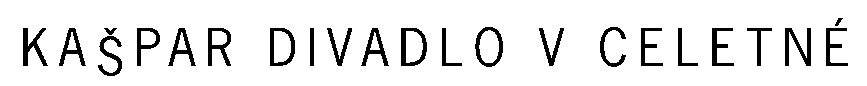   Spolek Kašpar, Celetná 17, 110 00 Praha 1DODATEK č. 2 KE SMLOUVĚ O UVEDENÍ POŘADUuzavřený mezi Spolkem Kašpar, zastoupeným Jakubem Špalkem, Celetná 17, Praha 1, IČO: 549592a pořadatelem: Město Jindřichův Hradec, zastoupené starostou města Mgr. Ing. Michalem Kozárem, MBA, Klášterská 135/II, 377 01 Jindřichův Hradec, IČ 00246875, DIČ CZ00246875Kontakt: I. B. – referentka Městské kultury – telefon xxx xxx xxxSmluvní strany spolu dne 04.10.2023 uzavřely smlouvu o uvedení pořadu, jejímž účelem je úprava vzájemných práv a povinností smluvních stran v souvislosti s uvedením inscenace Spolku Kašpar:Název hry: Dámská čtyřhraDen konání: 19.dubna 2024Místo konání: Kulturní dům Střelnice, Masarykovo náměstí 107/Začátek představení: 19:00Smluvní strany se dohodly na změně termínu konání shora uvedeného divadelního představení tak, že nový termín konání divadelního představení je 27. června 2024. Ostatní ujednání smlouvy, zejména pak cena honoráře, zůstávají nezměněny.Tento dodatek je vyhotoven ve 2 vyhotoveních, z nichž každé má povahu originálu. Každá ze smluvních stran obdrží 1 výtisk.Smluvní strany berou na vědomí, že tento dodatek č. 1 bude v souladu s právními předpisy zveřejněn v Registru smluv.Tento dodatek je uzavírán na základě usnesení Rady města Jindřichův Hradecč. 7/1R/2024 ze dne 10. 1. 2024V Praze, dne: 16.4.2024                       V Jindřichově Hradci, dne: …………….………………………………….		             Jakub Špalek					TELEFONEMAIL / WEBBANKOVNÍ SPOJENÍIČOBxxxxx Šxxxxxxxxxxxxxxx005495920 978www.divadlovceletne.cz xxx